Social Media: Korean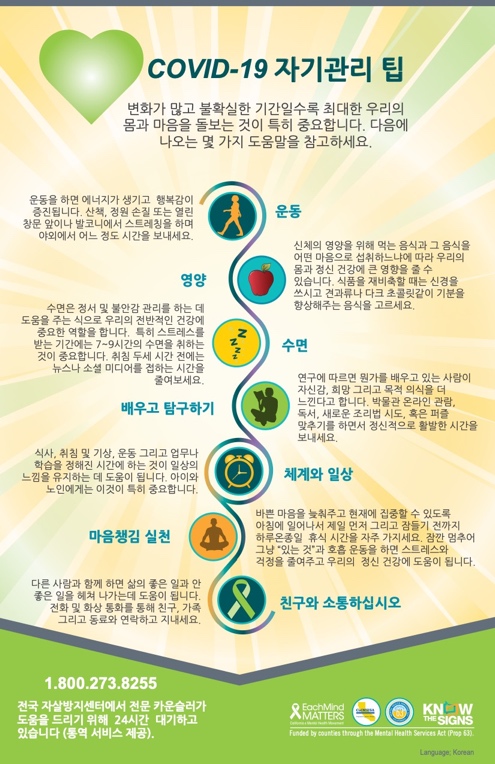 Social Media Posts소셜 미디어 포스트By staying in community, even if we are more physically separated, we can and will get through this crisis as we have gotten through so many others in the past — together. #EachMindMatters육체적으로 떨어져 있지만 지금 우리가 마주하는 위기들을 사회에 머물면서 예전처럼 함께 이겨낼 수 있습니다.During times of change and uncertainty it is even more important to take care of our mind and body as best as we can. Self-care techniques like getting exercise and sunlight, connecting with others, and regular sleep can alleviate stress and improve mood in a way that is both powerful and long-lasting.  #EachMindMatters변화가 많고 불확실성이 큰 기간에는 최대한 우리의 몸과 마음을 돌보는 것이 특히 중요합니다. 햇빛을 받으며 운동을 하고 다른 사람들과 연락을 주고받으며 규칙적인 수면을 취하는 것이 스트레스를 줄여주고 기분을  좋게  해줍니다.     